Access for SuccessExamples of Visual Supports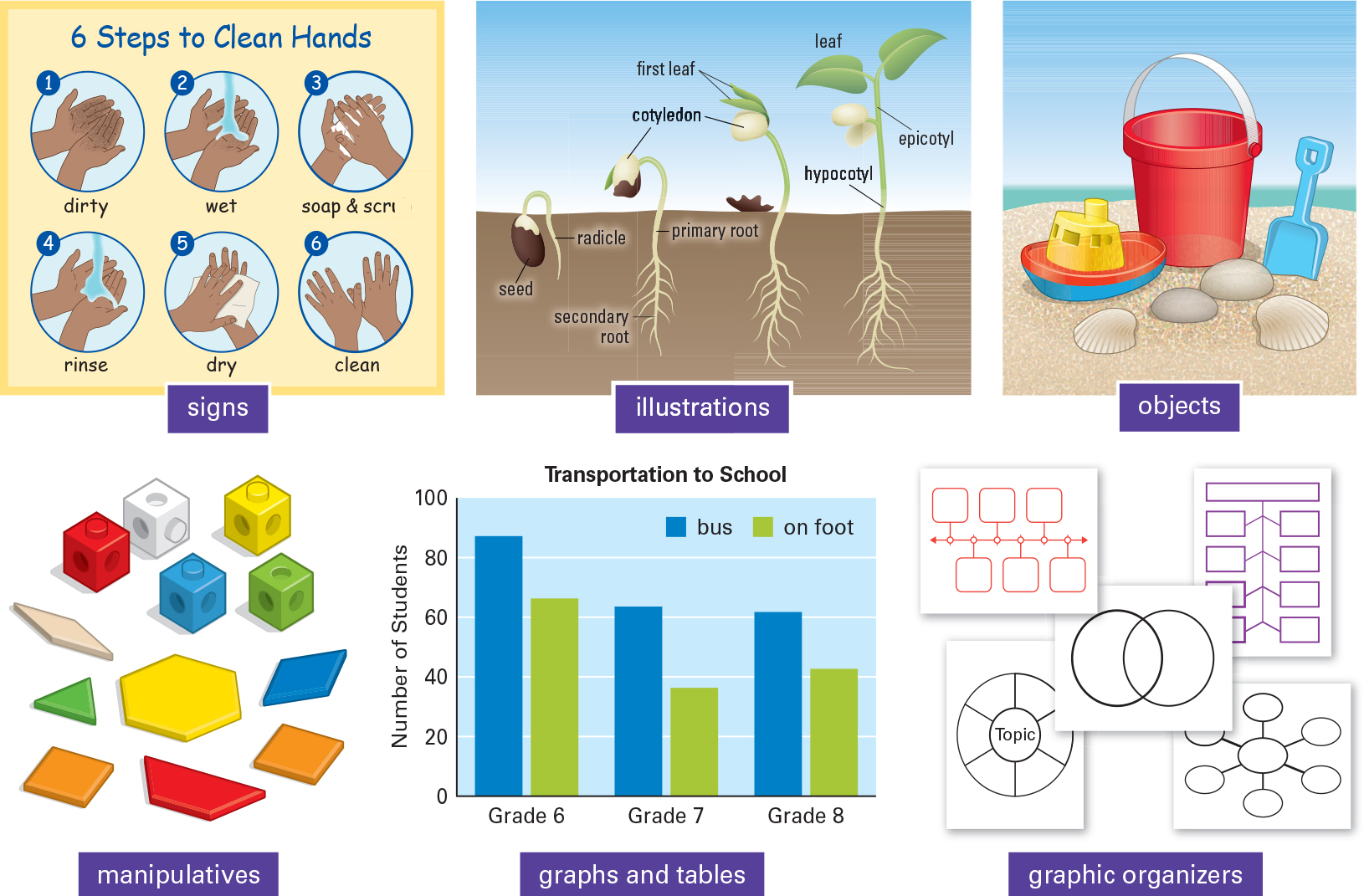 